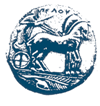 ΑΝΑΚΟΙΝΩΣΗ ΔΙΔΑΣΚΑΛΙΑ  ΜΑΘΗΜΑΤΩΝ«ΓΕΝΙΚΗ ΜΙΚΡΟΒΙΟΛΟΓΙΑ» & «ΒΙΟΛΟΓΙΑ ΤΟΥ ΚΥΤΤΑΡΟΥ»  1ΟΥ ΕΞΑΜΗΝΟΥΣας ενημερώνουμε ότι τη Δευτέρα 31 Οκτωβρίου, δεν θα πραγματοποιηθεί η διδασκαλία του μαθήματος «Γενική Μικροβιολογία» ( Θ-Ε)Την Τρίτη 1 Νοεμβρίου, τα ανωτέρω μαθήματα θα πραγματοποιηθούν ως εξής:10:00 -12:00 «Γενική Μικροβιολογία (Θ)» και 12:00 -14:00 «Βιολογία του Κυττάρου (Θ)»                                Καλαμάτα, 27/10/2022Εκ της Γραμματείας του ΤμήματοςΕΛΛΗΝΙΚΗ ΔΗΜΟΚΡΑΤΙΑΠΑΝΕΠΙΣΤΗΜΙΟ ΠΕΛΟΠΟΝΝΗΣΟΥΣΧΟΛΗ ΕΠΙΣΤΗΜΩΝ ΥΓΕΙΑΣΤΜΗΜΑ ΕΠΙΣΤΗΜΗΣ ΔΙΑΤΡΟΦΗΣ ΚΑΙ  ΔΙΑΙΤΟΛΟΓΙΑΣ